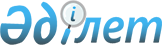 О внесении изменений в решение областного маслихата от 17 июля 2013 года № 143 "О Правилах подготовки и проведения отопительного сезона в Актюбинской области"Решение Актюбинского областного маслихата от 10 декабря 2014 года № 263. Зарегистрировано Департаментом юстиции Актюбинской области 13 января 2015 года № 4148

      В соответствии с подпунктом 4-1) пункта 1 статьи 6 Закона Республики Казахстан от 23 января 2001 года «О местном государственном управлении и самоуправлении в Республике Казахстан» Актюбинский областной маслихат РЕШИЛ:

      1. 

Внести в решение областного маслихата от 17 июля 2013 года № 143 «О Правилах подготовки и проведения отопительного сезона в Актюбинской области» (зарегистрированное в Реестре государственной регистрации нормативных правовых актов за № 3621, опубликованное 6 августа 2013 года в газетах «Ақтөбе» и «Актюбинский вестник» № 92), следующие изменения:



      в Правилах подготовки и проведения отопительного сезона в Актюбинской области, утвержденных указанным решением:



      в пункте 1 слова «приказа Министра энергетики и минеральных ресурсов Республики Казахстан от 24 января 2005 года № 10 «Об утверждении Правил пользования электрической энергией и Правил пользования тепловой энергией» (зарегистрировано в Реестре государственной регистрации нормативных правовых актов за № 3455)» заменить словами «постановлений Правительства Республики Казахстан от 10 июля 2013 года № 712 «Об утверждении Правил пользования тепловой энергией» и от 10 июля 2013 года № 713 «Об утверждении Правил пользования электрической энергией»;



      абзац 9 пункта 15 – исключить;



      пункт 25 изложить в следующей редакции:

      «25. Присоединение к тепловым сетям энергопередающей (энергопроизводящей) организации осуществляется в соответствии с требованиями, установленными пунктами 19-21 Правил пользования тепловой энергией, утвержденных постановлением Правительства Республики Казахстан от 10 июля 2013 года № 712.»;



      в пункте 27 слова «от 30 января 2001 года» исключить.

      2. 

Настоящее решение вводится в действие по истечении десяти календарных дней после дня его первого официального опубликования.

 

 
					© 2012. РГП на ПХВ «Институт законодательства и правовой информации Республики Казахстан» Министерства юстиции Республики Казахстан
				      Председатель сессии областного

      маслихата

      Секретарь областного маслихатаМ. ИТЕГУЛОВ

С. КАЛДЫГУЛОВА